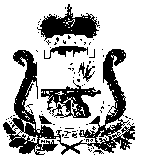 АДМИНИСТРАЦИЯСТОДОЛИЩЕНСКОГО ПОСЕЛЕНИЯПОЧИНКОВСКОГО РАЙОНА СМОЛЕНСКОЙ ОБЛАСТИПОСТАНОВЛЕНИЕот    03.11.2017г.                        №  31п. Стодолище Об индексации с 1 января 2018 года минимальных окладов (должностных окладов) по профессиональным квалификационным группам профессий рабочих и должностей  служащих Администрация  Стодолищенского сельского поселения Починковского района Смоленской области  п о с т а н о в л я е т :1. Проиндексировать на 4 процента размеры минимальных окладов (должностных окладов) по профессиональным квалификационным группам профессий рабочих и должностей  служащих, установленные постановлением  Главы муниципального образования Стодолищенского сельского поселения Починковского района Смоленской области от 25.11.2008 № 67-а «Об установлении размеров базовых окладов (базовых должностных окладов) по профессиональным квалификационным группам профессий рабочих и должностей  служащих муниципальных учреждений », увеличенных с 1 января 2011 года в 1,065 раза, с 1 октября 2011 года в 1,065 раза, с 1 октября 2012 года в 1,06 раза, с 1 октября 2013 года в 1,055 раза, с 1 октября 2014 года в 1,05 раза.2. Установить, что при повышении минимальных окладов (должностных окладов) по профессиональным квалификационным группам профессий рабочих и должностей  служащих их размеры подлежат округлению до целого рубля.3. Настоящее постановление вступает в силу с 1 января 2018 года.Глава муниципального образованияСтодолищенского сельского поселения Починковского района Смоленской области                                       Г.А. Знайко